Date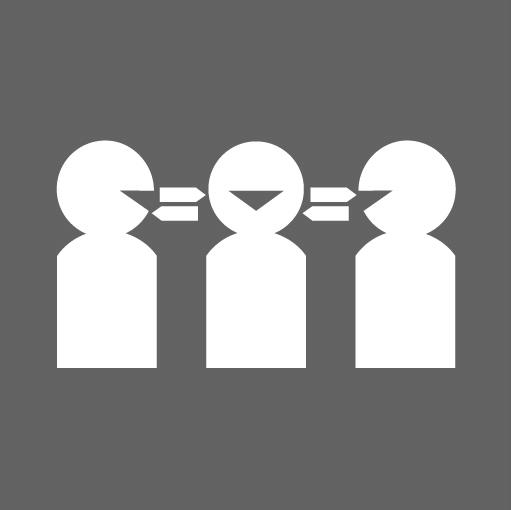 Mr P Patient00 Primary Street Suburb 0000 Need an Interpreter?
 call: (03) xxxx xxxx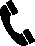 Dear [Title] [Name], Your referral has not been accepted Clinic: 			[clinic name]	Referral date: 		[date]	Referrer:			[referrer]Your referral was reviewed by our Specialist Clinics team. Unfortunately we cannot accept this referral as we do not provide this service at our hospital.We have informed your General Practitioner (GP). Please speak to them about this.  Yours sincerely,	
[Name] 
Manager[Health Service] Specialist Clinics UR and barcode